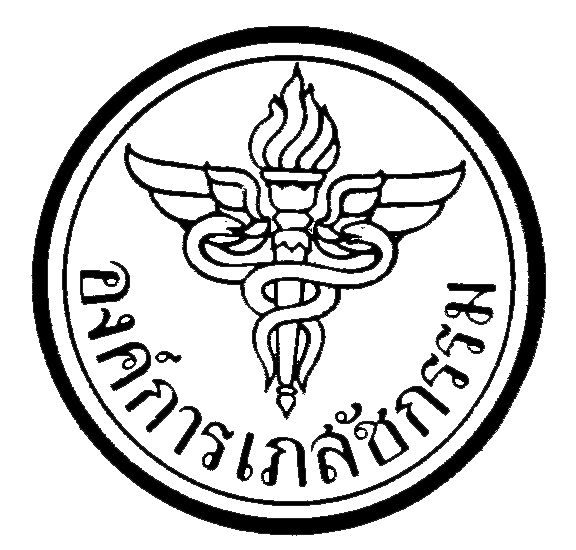 แบบฟอร์มการขอใช้สิทธิของเจ้าของข้อมูลส่วนบุคคลData Subject Rights Request Formวันที่ ………………………………พระราชบัญญัติคุ้มครองข้อมูลส่วนบุคคล พ.ศ. 2562 ได้ให้สิทธิแก่เจ้าของข้อมูลส่วนบุคคลในการขอใช้สิทธิดำเนินการต่อข้อมูลส่วนบุคคลของตนซึ่งอยู่ในความดูแลขององค์การเภสัชกรรม (“อภ.”) ในฐานะผู้ควบคุมข้อมูลส่วนบุคคล ทั้งนี้ ท่านสามารถใช้สิทธิดังกล่าวได้โดยการกรอกรายละเอียดในแบบฟอร์มนี้ และยื่นคำขอนี้ด้วยตนเองแก่ อภ. หรือทางจดหมายอิเล็กทรอนิกส์ (e-mail) : gpo_pdpa@gpo.or.th	ผู้ยื่นคำขอได้อ่านและเข้าใจเนื้อหาของแบบฟอร์มการขอใช้สิทธิของเจ้าของข้อมูลส่วนบุคคลฉบับนี้แล้ว และยืนยันว่าข้อมูลที่ได้แจ้งแก่ อภ. มีความถูกต้อง ครบถ้วน สมบูรณ์ทุกประการ รวมทั้งขอยืนยันและรับประกันว่าผู้ยื่นคำขอมีสิทธิอย่างถูกต้องตามกฎหมาย จึงได้ลงลายมือชื่อตามที่ระบุข้างล่างนี้                                                                    ............................................................ ผู้ยื่นคำขอ(............................................................)		    วันที่	.......................................			___________________________________________________________________________________	ความเห็นของหน่วยงานที่ควบคุมข้อมูลส่วนบุคคล เห็นชอบตามคำขอ ปฏิเสธคำขอ เพราะ ..........................................................................................................................................................................................................................................................................................................................................................................................................................................................................................................................................................................................................................................................................................................                                                           ............................................................ ผอฝ./ผู้ที่ได้รับมอบหมาย (............................................................)		 วันที่  .......................................			___________________________________________________________________________________	สรุปผลการขอใช้สิทธิของเจ้าของข้อมูลส่วนบุคคล อนุมัติคำขอใช้สิทธิ ปฏิเสธคำขอใช้สิทธิ                                                  ............................................................ ผู้อำนวยการ/ผู้ที่ได้รับมอบหมาย         (............................................................)		    วันที่  .......................................			___________________________________________________________________________________	หมายเหตุ : ส่งเอกสารคืนหน่วยงานที่ควบคุมข้อมูลส่วนบุคคลเพื่อเก็บเป็นหลักฐานข้อมูลผู้ยื่นคำขอชื่อ-นามสกุล                     …………………………………….…………………………………เบอร์โทรศัพท์ติดต่อ            …………………………………….…………………………………อีเมล                             …………………………………….…………………………………ท่านเป็นเจ้าของข้อมูลส่วนบุคคลหรือไม่❒ ผู้ยื่นคำขอเป็นเจ้าของข้อมูลส่วนบุคคล❒ ผู้ยื่นคำขอเป็นผู้แทนของเจ้าของข้อมูลส่วนบุคคล (โปรดระบุรายละเอียดของเจ้าของข้อมูลส่วนบุคคล)รายละเอียดของเจ้าของข้อมูลส่วนบุคคลชื่อ-นามสกุล   …………………………………….…………………………………ที่อยู่             ……………………………………………………………….……..เบอร์โทรศัพท์  ………………………………………………………………………อีเมล            ………………………………………………………………………เอกสารประกอบการขอใช้สิทธิเอกสารเพื่อการยืนยันตัวตนของผู้ยื่นคำขอ❒  สำเนาบัตรประจำตัวประชาชน (กรณีสัญชาติไทย)❒  สำเนาหนังสือเดินทาง (กรณีไม่มีสัญชาติไทย)เอกสารประกอบการดำเนินการแทน (เฉพาะกรณียื่นคำขอแทนเจ้าของข้อมูลส่วนบุคคล)❒  หนังสือมอบอำนาจที่เจ้าของข้อมูลส่วนบุคคลให้อำนาจผู้ยื่นคำขอใช้สิทธิแทนเจ้าของข้อมูลส่วนบุคคลตามแบบคำขอฉบับนี้ ซึ่งลงนามโดยเจ้าของข้อมูลส่วนบุคคลและผู้ยื่นคำขอและลงวันที่ก่อนวันที่ยื่นโปรดระบุสถานะความสัมพันธ์ของท่านที่มีต่อ อภ.❒  ลูกค้า/ผู้ใช้งานหรือผู้เข้าชมเว็บไซต์❒  ผู้ปฏิบัติงาน❒  ผู้สมัครงาน❒  คู่ค้า❒  ผู้ติดต่อ❒  อื่น ๆ (โปรดระบุ) .................................โปรดระบุสิทธิที่ท่านประสงค์จะดำเนินการ❒  เพิกถอนความยินยอม❒  ขอเข้าถึงข้อมูลส่วนบุคคล❒  ขอแก้ไขข้อมูลส่วนบุคคล❒  ขอให้ลบข้อมูลส่วนบุคคล❒  ขอคัดค้านการประมวลผลข้อมูลส่วนบุคคล❒  ขอระงับการประมวลผลข้อมูลส่วนบุคคล❒  ขอให้ส่งหรือโอนย้ายข้อมูลส่วนบุคคลแก่ผู้ควบคุมข้อมูลส่วนบุคคลรายอื่น ได้แก่ .................................        ......................................................................................................................................................................................................................โปรดระบุวัตถุประสงค์และเหตุผลประกอบคำขอของท่าน.............................................................................................................................................................................................................................................................................................................................................................................................................................................................................................................................................................................................................................................................................................................................................................................................................................................................................